CURSO:  1º EDUCACIÓN PRIMARIAFECHA:  9-Abril-2019TÍTULO DE LA ACTIVIDAD: Experiencia SensorialTÍTULO DE LA ACTIVIDAD: Experiencia SensorialTUTOR/A:  Diego Gago TristánTUTOR/A:  Diego Gago TristánOBJETIVOSDesarrollar e incrementar la cohesión grupal mediante la expresión plástica.Tomar conciencia de la importancia de la comunicación para la puesta en común de una producción creativa.Ser capaz de evocar pensamientos generando dibujos a partir de sensaciones y percepciones.Disfrutar de la técnica y despertar la curiosidad por el proceso de la misma.Utilizar correctamente el material para lograr una mayor expresión.Seguir las instrucciones dadas y respetar los pensamientos, realizaciones y producciones de los otros.DESCRIPCIÓN DE LA SESIÓNEl alumnado con los ojos cerrados tenían que palpar objetos para posteriormente plasmarlo de forma plástica en un papel continúo en blanco. Posteriormente con luz ultravioleta lo coloreaban.FOTOS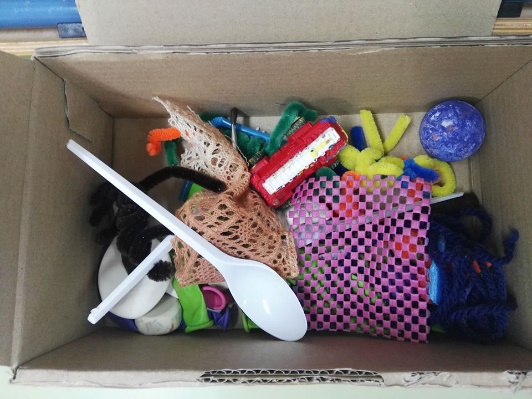 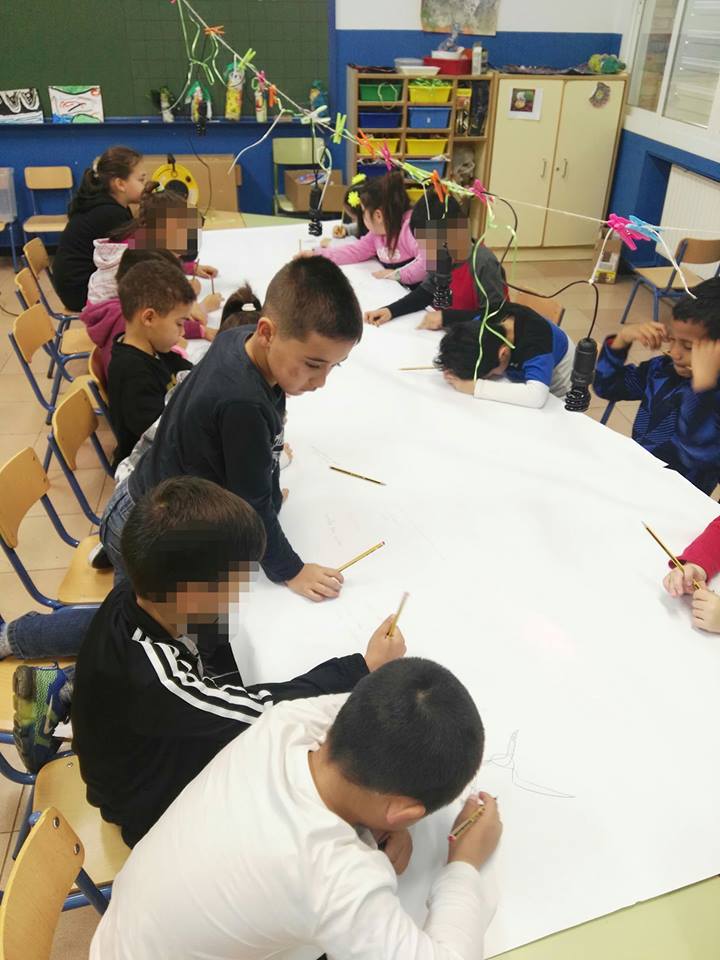 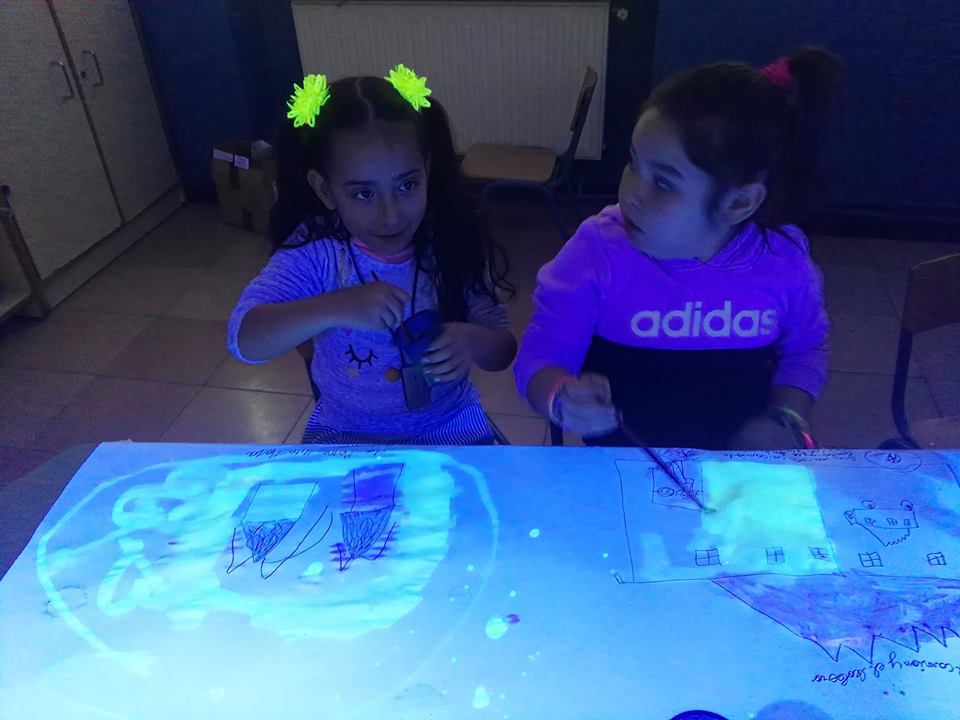 